DESIGNATION DES ARBITRES	Ligue « I »  Professionnelle « Senior »	7ème Journée « Retour » du Dimanche17 Avril 2016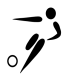 RencontreRencontreHeureTerrainArbitre1er  Assistant2ème Assistant4ème ArbitreCommissaireDIMANCHE 17 AVRIL 2016DIMANCHE 17 AVRIL 2016DIMANCHE 17 AVRIL 2016DIMANCHE 17 AVRIL 2016DIMANCHE 17 AVRIL 2016DIMANCHE 17 AVRIL 2016DIMANCHE 17 AVRIL 2016DIMANCHE 17 AVRIL 2016DIMANCHE 17 AVRIL 2016ASMUSBG15 H 00LA MARSA « Gazon »JAWADI NASRALLAHHMILA ANOUARSAAD MAROUANBEN ALI FETHIOUISLETI TAOUFIKJSKEOSB15 H 00KAIROUAN ALI ZOUAOUIGUIZENI KHALEDSOUAYAH KHALEDB .THEBET RAMZISAHBENI JALELDABBEBI MOHAMEDEGSGCSHL15 H 00GAFSA « Gazon » Huis-ClosGUEZGUEZ ROCHDIRHOUMA MEJEDHASSENI KHALILBOUALI YOUSRITHEBTI ALIESMETCSS15 H 00EL METLAOUI « Municipale »HARRABI MEHERISMAIL AYMENBELHASSEN NAJJARKRIR ZIEDB . YAAGUOUB MOSTAPHAESZASK15 H 00ZARZIS « Nouveau »KHMIRI KARIMJLASSI TARAKB. FARHAT FAROUKBELLAGUA MEJDICHRIF MOHAMED